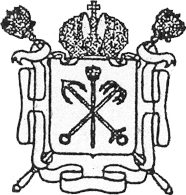 КОМИТЕТ ПО ОБРАЗОВАНИЮ ПРАВИТЕЛЬСТВА САНКТ-ПЕТЕРБУРГАОТДЕЛ ОБРАЗОВАНИЯ АДМИНИСТРАЦИИ ПЕТРОГРАДСКОГО РАЙОНА САНКТ-ПЕТЕРБУРГАГосударственное бюджетное общеобразовательное учреждение Центр образования №173 Петроградского района Санкт-Петербургаул. Новоладожская, д.8, литер А, Санкт-Петербург, 197110, тел. (812)-235-64-52,  факс (812)-417-60-63E-mail: co173@mail.ru     http://co173.ru/ УТВЕРЖДАЮДиректор ГБОУ ЦО № 173Петроградского районаСанкт-Петербурга_____________________________ Поварова Е.А.ПРИНЯТООбщешкольным родительским комитетом_________________________Протокол № ___ от _______________ г.ПОЛОЖЕНИЕо школьной форме и внешнем виде обучающихсяОбщие положения В соответствии с Федеральным законом от 29.12.2012 №273-ФЗ «Об образовании в Российской Федерации», Уставом школы, в школе введена школьная форма для учащихся 1-11 классов. Данное положение разработано с целью выработки единых требований  к   школьной  одежде обучающихся 1-11 классов. Настоящим Положением устанавливается определение школьной формы как делового стиля одежды,  вводится понятие школьной одежды (формы), порядок ее ношения для обучающихся 1 – 11-х  классов. Единые требования к одежде обучающихся вводятся с целью:создания в школе деловой атмосферы;укрепления дисциплины учащихся;выработки навыков культуры одежды;устранения признаков социального, имущественного и религиозного различия между обучающимися;предупреждения возникновения у обучающихся психологического дискомфорта перед сверстниками;укрепления общего имиджа образовательной организации, формирования школьной идентичности.Требования к одежде обучающихся Требования к одежде обучающихся и обязательность её ношения устанавливается локальным нормативным актом образовательной организации. В ГБОУ СОШ №80 Петроградского района Санкт-Петербурга установлены следующие виды одежды обучающихся:Повседневная одежда;Парадная одежда;Спортивная одежда.Спортивная одежда используется обучающимися на занятиях физической культурой. Предусмотрены комплекты одежды для занятий в спортивном зале и на спортивной площадке. Повседневная форма для учащихся 1-11 классов:мальчики – костюм черный: пиджак, брюки классические, сорочка однотоннаядевочки – костюм черный: жилет (по желанию), юбка или брюки классические, однотонная блуза.Парадная форма для учащихся 1-11 классов:мальчики - костюм черный: пиджак, брюки классические, сорочка белаядевочки 1-4 классов – сарафан, белая блузадевочки 5-11 классов - костюм черный: жилет (по желанию), юбка или брюки классические, белая блуза.Спортивная форма для учащихся 1-11 классов:Спортивная форма включает футболку, спортивное трико (костюм), кроссовки на белой подошве. Форма должна соответствовать погоде и месту проведения физкультурных занятий.Спортивные костюмы надеваются только для уроков физической культуры и на время проведения спортивных праздников, соревнований. Деловой стиль исключает: спортивную одежду, толстовки, майки, футболки, свитера, короткие топы, блузы с глубокими вырезами, брюки и юбки на бёдрах, чересчур короткие юбки, прозрачную и яркую одежду, кеды, кроссовки и другую спортивную обувь, шлёпанцы.Одежда должна быть чистой, свежей, выглаженной.Все учащиеся 1 - 11 классов должны иметь сменную обувь. Сменная обувь должна быть чистой, выдержанной в деловом стиле.Внешний вид должен соответствовать принятым нормам делового стиля и исключать вызывающие детали (волосы, лицо и руки должны быть чистыми и ухоженными, используемые и дезодорирующие средства должны иметь легкий и нейтральный запах).Волосы должны быть чисто вымыты и причёсаны:- длинные волосы у девочек должны быть заплетены, средней длины - прибраны заколками;- мальчики и юноши должны своевременно стричься (стрижки классические).Запрещаются экстравагантные стрижки и прически, окрашивание волос в яркие, неестественные оттенки.В одежде и обуви не должны присутствовать очень яркие цвета, блестящие нити и вызывающие экстравагантные детали, привлекающие пристальное внимание.Запрещено использовать в качестве аксессуаров массивные броши, кулоны, кольца, серьги.Запрещаются аксессуары с символикой асоциальных неформальных молодежных объединений, а также пропагандирующие психоактивные вещества и противоправное поведение.Макияж и маникюр у школьниц 8-11 классов не должен быть ярким, вызывающим и должен соответствовать возрасту учащейся. Запрещён маникюр ярких экстравагантных тонов (синий, зеленый, черный и т.п.);маникюр с дизайном в ярких тонах (рисунки, стразы, клипсы);вечерние варианты макияжа с использованием ярких, насыщенных цветов.Обязанности обучающихся и родителей Ученики школы обязаны выполнять все пункты данного Положения. Учащийся обязан в течение учебного года постоянно носить школьную форму. Содержать форму в чистоте, относиться к ней бережно. Родители (законные представители) обязаны приобрести обучающимся школьную форму до начала учебного года и делать это по мере необходимости, вплоть до окончания обучающимися школы. Родители обязаны ежедневно контролировать внешний вид учащихся перед выходом в школу и обеспечивать выполнение всех пунктов данного Положения. Несоблюдение обучающимися данного Положения является нарушением Устава школы и Правил поведения для учащихся в школе.Обязанности классных руководителей и администрации школы Данное Положение является приложением к Уставу школы и подлежит обязательному исполнению всеми участниками образовательного процесса. Классные руководители и администрация школы обязаны:контролировать внешний вид учащихся;требовать выполнения пунктов данного Положения всеми учащимися;проводить рейды по контролю за выполнением данного Положения. Без школьной формы школьники на занятия допускаются только по разрешению администрации.  О случаях явки учащихся без школьной формы и нарушения данного Положения родители должны быть поставлены в известность классным руководителем в течение учебного дня. 